Espanõl¿Cómo te llamas?What is your name?Watch these clips to help you learn:https://www.youtube.com/watch?v=ij5R1YTG48Q
https://www.youtube.com/watch?v=4deUxsQOGpsWatch these clips to help you learn:https://www.youtube.com/watch?v=ij5R1YTG48Q
https://www.youtube.com/watch?v=4deUxsQOGpsNow try to learn this song. Sing it to the tune of ‘If you’re happy and you know it’.Hola Señor y Señora Patatas Hola, buenos días ¿Cómo te llamas? Hola, me llamo Tomás Y tú, ¿Cómo te llamas? Hola, me llamo Señorita FritasNow try to learn this song. Sing it to the tune of ‘If you’re happy and you know it’.Hola Señor y Señora Patatas Hola, buenos días ¿Cómo te llamas? Hola, me llamo Tomás Y tú, ¿Cómo te llamas? Hola, me llamo Señorita FritasNow have a go at a making your own comic strip in Spanish. Use the template below to write a conversation in Spanish where 2 people introduce themselves, asking and telling their names. There are some useful phrases to help you on the next page. Don’t forget to check your punctuation-remember to put an upside-down question mark at the start of your questions and the accents above certain letters.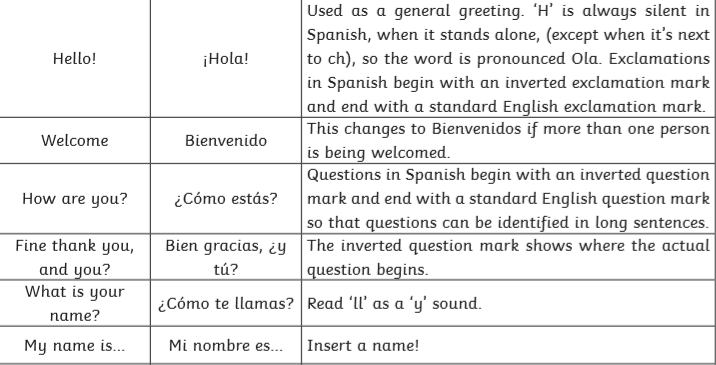 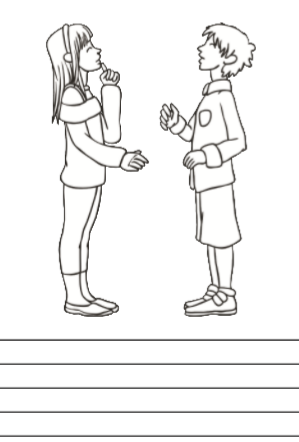 Now have a go at a making your own comic strip in Spanish. Use the template below to write a conversation in Spanish where 2 people introduce themselves, asking and telling their names. There are some useful phrases to help you on the next page. Don’t forget to check your punctuation-remember to put an upside-down question mark at the start of your questions and the accents above certain letters.